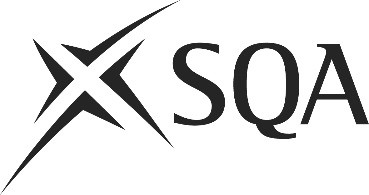 Unit PPL1PC8 (HL00 04)	Prepare and Cook PulsesI confirm that the evidence detailed in this unit is my own work.I confirm that the candidate has achieved all the requirements of this unit.I confirm that the candidate’s sampled work meets the standards specified for this unit and may be presented for external verification.Unit PPL1PC8 (HL00 04)	Prepare and Cook PulsesThis page is intentionally blankUnit PPL1PC8 (HL00 04)	Prepare and Cook PulsesUnit PPL1PC8 (HL00 04)	Prepare and Cook PulsesUnit PPL1PC8 (HL00 04)	Prepare and Cook PulsesUnit PPL1PC8 (HL00 04)	Prepare and Cook PulsesSupplementary evidenceCandidate’s nameCandidate’s signatureDateAssessor’s nameAssessor’s signatureDateCountersigning — Assessor’s name(if applicable)Countersigning — Assessor’s signature(if applicable)DateInternal verifier’s nameInternal verifier’s signatureDateCountersigning — Internal verifier’s name(if applicable)Countersigning — Internal verifier’s signature(if applicable)DateExternal Verifier’s initials and date (if sampled)Unit overviewThis unit is about preparing and cooking simple pulse dishes.The unit covers the following types of pulses:beans (for example, kidney beans, adzuki, pinto and butter beans)peas (for example chick peas, split peas)lentils (for example red, split lentils)You will use the following preparation and cooking methods:washingsoakingboilingsteamingbraisingbakingSufficiency of evidenceThere must be sufficient evidence to ensure that the candidate can consistently achieve the required standard over a period of time in the workplace or approved realistic working environment.Performance criteriaWhat you must do:There must be evidence for all Performance Criteria (PC). The assessor must assess PCs 17 by directly observing the candidate’s work.PC 8 may be assessed by alternative methods if observation is not possible.1	Check that the pulses are fit for cooking.2	Choose the right tools and equipment to prepare and cook pulses.3	Use the tools and equipment correctly when preparing and cooking pulses.4	Prepare the pulses to meet requirements.5	Cook the pulses as required.6	Finish the pulses as required.7	Ensure the pulses are at the right temperature for holding and serving.8	Store any pulses not for immediate use in line with food safety regulations.Scope/RangeScope/RangeScope/RangeWhat you must cover:What you must cover:What you must cover:All scope/range must be covered. There must be performance evidence, gathered through direct observation by the assessor of the candidate’s work for:All scope/range must be covered. There must be performance evidence, gathered through direct observation by the assessor of the candidate’s work for:All scope/range must be covered. There must be performance evidence, gathered through direct observation by the assessor of the candidate’s work for:two from:a	beansb	peasc	lentilsthree from:d	washinge	soakingf	boilingg	steamingh	braisingi	bakingEvidence for the remaining points under ‘what you must cover’ may be assessed through questioning or witness testimony.Evidence referenceEvidence descriptionDatePerformance criteriaPerformance criteriaPerformance criteriaPerformance criteriaPerformance criteriaPerformance criteriaPerformance criteriaPerformance criteriaPerformance criteriaScope/RangeScope/RangeScope/RangeScope/RangeScope/RangeScope/RangeScope/RangeScope/RangeScope/RangeEvidence referenceEvidence descriptionDateWhat you must doWhat you must doWhat you must doWhat you must doWhat you must doWhat you must doWhat you must doWhat you must doWhat you must doWhat you must coverWhat you must coverWhat you must coverWhat you must coverWhat you must coverWhat you must coverWhat you must coverWhat you must coverWhat you must coverEvidence referenceEvidence descriptionDate12345678aabcdefghiKnowledge and understandingKnowledge and understandingEvidence referenceand dateWhat you must know and understandWhat you must know and understandEvidence referenceand dateFor those knowledge statements that relate to how the candidate should do something, the assessor may be able to infer that the candidate has the necessary knowledge from observing their performance or checking products of their work. In all other cases, evidence of the candidate’s knowledge and understanding must be gathered by alternative methods of assessment (eg oral or written questioning).For those knowledge statements that relate to how the candidate should do something, the assessor may be able to infer that the candidate has the necessary knowledge from observing their performance or checking products of their work. In all other cases, evidence of the candidate’s knowledge and understanding must be gathered by alternative methods of assessment (eg oral or written questioning).Evidence referenceand date1How to store uncooked pulses.2How to check the pulses to make sure they are fit for preparation and cooking.3Why and to whom you should report any problems with the pulses or other ingredients.4The right tools and equipment for the preparation and cooking methods.5Why it is important to use the correct tools and equipment.6How to use the preparation and cooking methods.7How to tell if pulses are properly cooked.8The correct temperatures for holding and serving cooked pulses.9The correct storage requirements for pulses not for immediate consumption.EvidenceEvidenceDate123456Assessor feedback on completion of the unit